ДОГОВОР  № 25с. Большая Черниговка                                                        09 января 2017 годаГосударственное бюджетное учреждение – центр психолого-педагогической, медицинской и социальной помощи муниципального района Большечерниговский Самарской области (далее ГБУ ЦППМСП м.р. Большечерниговкий)   в лице директора Шубиной Татьяны Викторовны, действующей на  основании Устава с одной стороны и государственное бюджетное учреждение здравоохранения Самарской области «Большеглушицкая центральная районная больница» (в дальнейшем ЦРБ) в лице главного врача  Юрицина Николая Сергеевича, действующего на основании Устава с другой стороны, в дальнейшем именуемые Сторонами, заключили настоящий договор о нижеследующем:1.Предмет договораСтороны обязуются на безвозмездной основе совместно оказывать методические, информационные и другие услуги в целях оказания психологической помощи детям с ограниченными возможностями здоровья и их родителям.2. Права и обязанности сторон2.1  ГБУ ЦППМСП м.р. Большечерниговкий имеет право:2.1.1. Обеспечивать присутствие психолога во время проведения медицинских осмотров в дошкольных учреждениях района.2.1.2. Обеспечивать присутствие психолога в детской консультации ЦРБ совместно с врачом - педиатром в «День здорового ребенка» с целью отслеживания детей  в возрасте до 3 лет, имеющих нарушениях в психическом и психологическом развитии.2.1.3. Осуществлять совместную деятельность психологов структурного подразделения «Службы ранней помощи» со специалистами женской консультации ЦРБ с целью оказания психологической поддержки роженицам.2.1.4. Осуществлять совместную деятельность психологов ГБУ ЦППМСП м.р. Большечерниговкий с медицинскими работниками родильного отделения ЦРБ с целью оказания психологической поддержки роженицам, в случаях отказа матери от ребенка.2.1.5. Осуществлять совместную деятельность психологов «Службы ранней помощи» и специалистов детской консультации с родителями, имеющих детей с отклонениями в развитии.2.1.6. Осуществлять  распространение информационно - методического материала  в подразделениях ЦРБ.2.2 ГБУ ЦППМСП м.р. Большечерниговкий обязан:2.2.1. Не разглашать сведения конфиденциального характера,  ставшие ему известными в ходе осуществления услуг.2.3 ЦРБ обязана:2.3.1. Оказывать консультационную помощь специалистам ГБУ ЦППМСП м.р. Большечерниговкий, касающейся детей, нуждающихся в психолого-педагогической и медико-социальной помощи.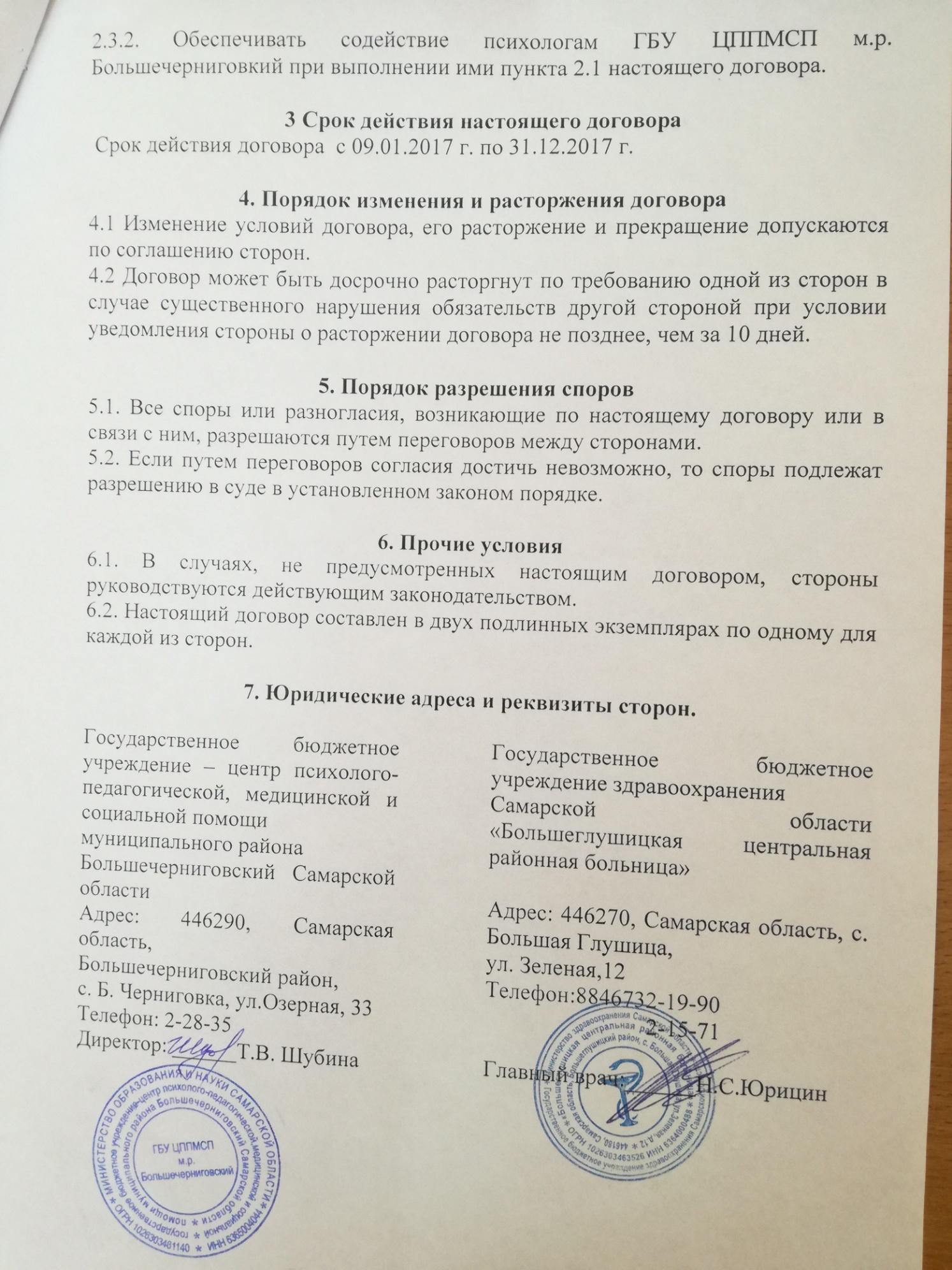 